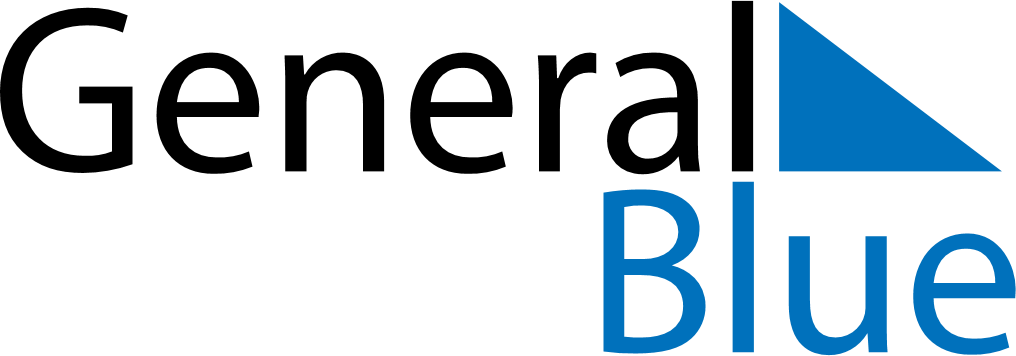 November 2018November 2018November 2018AngolaAngolaSUNMONTUEWEDTHUFRISAT123All Souls’ Day4567891011121314151617Independence Day18192021222324252627282930